Nombre:										Clase:								Spanish GCSEKey Vocabulary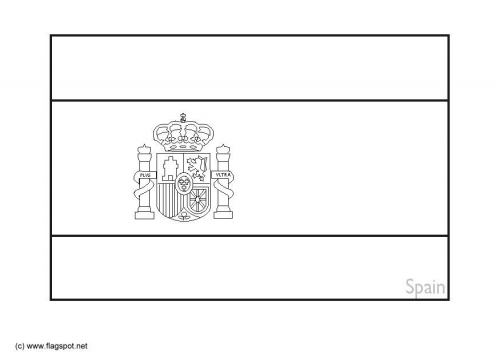 Blessed Edward Oldcorne Catholic College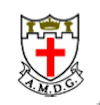 Learning Homework – Test ResultsTransportmetro					- underground	bici / bicicleta			-biketren						- trainavión					-planea pie						- foot/walkingcoche					-carautobús					-busautocar					-coachcamion					-lorryciclomotor				-mopedmoto					-motorbikepatines / patines a ruedas en línea- skatesmonopatín				-skateboardtaxi						-taxitranvía					-trambarco					-boataerodeslizador			-hovercraftT.V Programmesprograma					-programmetiempo					-weathertelediario				-newsnoticias					-newstelenovela 				-soapsserie policiaca				-police seriesanuncio / publicidad		-advertsconcurso					-games showdibujos animados			-cartoonsdocumental				-documentaryprograma de telerealidad 	–reality tvpelícula de aventuras		-adventure filmpelícula de amor			-love filmpelícula de horror / terror	-horror filmpelícula de espía			-spy filmpelícula de guerra			-war filmpelícula de fantasía			- fantasy filmpelícula de policías 			– police filmpelícula de ciencia ficción 	–Sci-fi filmpelícula de vaqueros / del Oeste- western filmpelícula histórica 			– history una comedia				- comedyWeathersol						- sunsoleado					-sunnynube						-cloudnuboso / nublado			-cloudyniebla 					- fogfrío						- coldcalor 					- hotllueve / llovía / lloverá / lluvioso-it’s raining/it was raining/it will rain/ rainybuen tiempo / mal tiempo 	– bad weathernieve 					– it’s smowingtormenta / tempestuoso / tormentoso- storm/stormyel tiempo es variable		- the weather is variabletrueno					- thunderviento 					- windneblina					- mistvendaval 					- galerelámpago 				- lightningrayo 					- thunderboltllovizna 					-drizzleDrinksbebida 					- drinkleche -					 milkcafé 					- coffeeagua (mineral/con gas) 		– water (mineral/ fizzy) cerveza 					- beerzumo de naranja 			– orange juiceté 						- teaalcohol 					- alcoholvino tinto 				– red winevino blanco 				– white winebebidas gaseosas 			– fizzy drinksjarabe 					– squash/cordialchocolate caliente 			– hot chocolatezumo de manzana 			– Apple juicerefrescos 				– soft drinkscoca 					– coca colalimonada					- lemonadeFoodsmantequilla 				- butterpan 						- breadqueso 					- cheesejamón 					- hammanzana 					- applehuevo 					- eggpastel 					- cakepiña 						- pineappleuvas						- grapesmelocotón				- peachframbuesa 				- raspberrysopa 					- soupcarne					- meatpollo						- chicken cordero					- lambchampiñones				- mushroomspatatas fritas				- fries salchicha / salchichón		- sausage/salamiSports / Activitiesequitación 				- horserigingnatación 					- swimmingvelero/vela				- sailingwindsurf					- windsurfingpatinaje / patinaje sobre hielo- skating/ice skatingesquí náutico				-water skiing hockey sobre hielo			- ice skatingescalada 					- climbingesgrima					- fencingpiragüismo / canotaje		- canoeingciclismo de montaña		- mountain bikingir de compras 				– shoppingdeportes invernales		- winter sportspatinaje sobre ruedas		- roller skatingtiro con arco				- archeryjugar con el ordenador		- playing on computertenis de mesa / ping-pong	- table tennisatletismo					- athleticsJobsenfermero 				- nursemecánico					 - mechanicempleado / obrero 			–employee/workerprofesor / maestro 		- teacherestudiante 				- studentoficial de policía			- police officer electricista 				- electricianfontanero 				- plumber bombero 					- fireman cartero 					- postmanmédico / doctor			- doctorconductor (de camión / de taxi)- driver (lorry/taxi)en prácticas				- on work experience obra						- worken paro / desempleado / sin empleo- unemployedhuelga					- striketrabajar duro				- to work hardempresa					- companyPencil Case / School ItemsEstuche					-pencil casebolí(grafo)				-birolápiz						- pencilcuaderno					- exercise book libro						- bookgoma					- rubberregla					- rulercalculador				- calculator rotulador					- felt tip pengrapadora				- staplertijeras					- scissorscompás					- compasslápiz de colores 			– colouring pencilsacapuntas 				– pencil sharpenerpegamento				- glue billete de autobús			- bus ticket mochila					- backpack sujetapapeles				- paper clip Places Around Townpanadería 				- bakercarnicería				 -butcherhospital / farmacia			-hospital hotel					- hotelayuntamiento / municipalidad- town hallalbergue juvenile			- youth hostel oficina de turismo		– tourist officemercado / supermercado / hipermercado- market/supermarket/hypermarketcastillo					- castleiglesia					-churchpiscina / granja / tienda		- pool/farm/shopmuseo / cine				- museum/cinemacentro commercial			- shopping centrecomisaría					- police station biblioteca				- librarylibrería					- book shop estación de tren / estación de autobuses – train/bus stationdiscoteca / club			- disco/night clubRoomsHabitación				- room Cuarto					- room Dormitorio				- bedroomestudio / despacho / oficina (del director)- study/officesala de juegos				- play roomsalón / cuarto de estar		- loungelavabo / baño / aseo- sink/bath/toiletsótano / bodega			- cellarcomedor					- dining roomcocina 					- kitchen cuarto de baño			- bathroombalcón 					- balconyvistas al mar				- sea viewsascensor					- liften el centro / en la ciudad	- in townal campo					- in the countrysidea la montaña				- in the mountainThings To Take On Holidaygafas de sol 				– sun glassespasaporte				-passportcarnet de identidad		- identity cardmaleta						-casebolso / bolso de mano / mochila – bag/handbag/backpackdinero						- moneymonedero -  cartera / billetera-purse/walletropa / ropa interior			-clothes/undergarmentsbañador / traje de baño			- swimsuitreloj 						- watchllaves						-keyscrema solar / protección solar	- sun cream pomada contra las picaduras de insectos- insect repellent creamtoalla						- towellibro							-bookrevista						-magazinetarjeta de crédito				- credit card CountriesInglaterra			- EnglandAlemania				 -GermanyEspaña				- SpainEstados Unidos		 –United StatesPaíses Bajos / Holanda	 –Netherlands/HollandSuiza 				-SwitzerlandSuecia 				- SwedenNoruega				-NorwayEscocia				-ScotlandPaís de Gales 			-WalesAustria / Australia-Austria/AustraliaBélgica 				-BelgiumIrlanda / Irlanda del Norte-Ireland/Northern IrelandPaís					-country Reino Unido			-United KingdomNacionalidad			-nationalityGran Bretaña			-Great Britainnorte / sur / este / oeste – north/south/east/westAnimalsgato					- catperro				-dogconejo				-rabbithámster				-hamstercobayo / cobaya		 –guinea pigpájaro				-bird pez de colores 		- goldfishcaballo 				-horsetortuga				-tortoiseserpiente				-snakeperiquito 				 -parrotloro					-parrotaraña 				-spiderratón / rata			-mouse/ratpato 				-duckpollo 				- chickenvaca					- cowcordero				-lambcerdo				- pigPersonality Traitsamable				-friendlyagradable			-pleasantgracioso				-funnydivertido				- funnyantipático 			-unkindsimpático 			-kindsensible **			-sensitivecomprensivo			-understandingegoísta 				-selfishsevero				-strictrespetuoso / educado	-respected/educatedhablador				- chattytrabajador			-hard workingperezoso				 -lazylleno de vida / pletórico de fuerzas- full of life/bursting with energyhermoso / bonito / bello -prettycontento				- happyextravertido 			- extrovertTime PhrasesAyer				-yesterdaymañana 				–morning/tomorrowel día siguiente		 – the next dayayer por la noche 		–last nightanteayer				- the day before yesterdaypasado mañana		- day after tomorrowla semana pasada		- last weekla próxima semana		-next weekhoy					-todaydía / jornada			-daymes					-monthaño / años			-year(s)en verano				- in summeren otoño 				– in winteren primavera 			– in springen invierno			- in winter Navidad / Pascua 		– Christmas/Eastervacaciones de verano	-summer holidayClothingropa					-clothesropa interior			-underwearpantalones  / vaqueros	-trousers/jeanssuéter / jersey		-sweater/jumpercorbata				-tieabrigo				-coatzapatos 				-shoescalcetines			-sockscamisa / camiseta		 –shirt/t-shirtfalda				-skirtvestido 				-dressbufanda				-scarfmedias 				-tightssombrero / gorra 		–hat/cap cinturón 				-belttraje				-suitblusa				-blousechaqueta / anorak		-jacketchándal 				-tracksuitHousework TasksRecibo dinero			- I receive moneyLavo los platos		- I wash upPaso el aspirador 		– I vacuumSaco la basura			- I take the rubbish outLavo la ropa			- I wash the clothesTrabajo en el jardín 	– I work in the gardenPaseo al perro			- I walk the dogLimpio mi dormitorio	-  I clean my bedroomHago mi cama			- I make my bedPlancho la ropa		 – I iron clothesLavo el coche			- I wash the carcorto el césped 		– I mow the lawnpongo la mesa			- I lay the table quito la mesa			- I clear the tablequito el polvo			- I dustayudo en casa			- I help at homehacer la limpieza		- to do the cleaninglavar / limpiar			- to wash/cleanFitness & HealthDesayuno					- breakfastalmuerzo / comida			- lunchcena 					–dinner/evening mealmerienda					- teacomidas					-mealssaltarse las comidas		- to skip mealsdieta					- dietponerse a dieta / régimen 	– to go on a dietdieta equilibrada			-balanced diet dormir					- to sleepAcostarse (temprano / tarde)- to go to sleep early/lateEvitar					-to avoidpicotear / pinchar			- to graze/picksalud					-healthsano / sana				-healthysanamente				-healthilyestar en forma 			- to be healthymantenerse en forma		-to keep fitParts of the BodyCabeza			-headPierna			-legBrazo			-armMano			-hand		Pie				-footDedo			-fingerEspalda			-shoulderNariz			-nose Oreja			-earBoca				-mouthEstómago 		-stomachGarganta			-throatojo 				-eyerodilla 			-kneetobillo			-ankledientes			-teethcorazón			-heartcuerpo 			-bodyEnvironmentparo						-unemployedhambre					-hungerpobreza					-povertydeforestacíon				-deforestationobesidad					-obesitybasura					-littergente					-peoplemedio ambiente			-environmentsin hogar					-homelessbosques					-forestspapel					-papervidrio					-glassapagar la luz				-switch the light offafueras					-suburbsgranja					-farmedificio-					- buildingcuidar					-care fornew technologydescargar música			- to download musicactuar mi página de Facebook- to update my Facebook accounteditar mis fotos			- edit photosver videos				- watch videosred social				-social networkgratis					-freecanal de comunicación		- channel of communicationútil						-usefulestar en contacto			-to be in  contactpasar el rato/el tiempo		- to spend timechatear					- to chatblogs					-blogstebeos					-comicsrevistas					-magazinesperódicos					-newspapersver un pelí(cula)			- to watch a filmlibro						- bookTopic   Score 12345678910